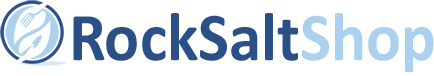 Product Specification Product: 6mm Low moisture Rock Salt for De-icing (BS 3247 fine grade 6.3mm) Date: July 2009 Rock Salt is extracted and crushed at a dedicated mine in Winsford, Cheshire. Containing a small quantity of anti-caking additive to maintain spreading properties after prolonged storage. The product is ideal for customers who need a de-icing product with a low moisture content. Chemical Specification Test methods are as specified in BS3247:1991 salt for spreading on Highways for Winter maintenance or equivalent. Property Unit Specification Typical Analysis Sodium Chlorides %m/m NaCl >90.0 94.3 Soluble Sulphate %m/m CaSO4 <2.5 1.6 Insolubles %m/m <7.5 4.0 Moisture %m/m <2.0 0.7 Anti-caking agent Mg/kg >30 60 Grading Passing BS 410 Test Sieve Specification % m/m Typical Analysis 10 mm 100 100 6.3 mm 100 100 2.36 mm 30-80 60 0.3 mm <20 13 Bulk Density Delivered product has a bulk density of approximately 1200 kg/m3 